NATIONAL ASSEMBLY36/1/4/1(201900010)FOR WRITTEN REPLYQUESTION 51DATE OF PUBLICATION IN INTERNAL QUESTION PAPER: 7 FEBRUARY 2019 (INTERNAL QUESTION PAPER NO 1-2§19)51.	Adv T E Mulaudzi (EFF) to ask the Minister of Police:What number of police reservists (a) are currently employed by the SA Police Service and (b) have been employed full time since 1 January 2010?NW56EREPLY:The South African Police Service (SAPS), currently, has a total of 10 379 police reservists. It needs to be mentioned that the SAPS does not employ reservists, as they serve on a voluntary basis.Since 1 January 2010, a total of 8 306 reservists have been utilised on a full- time basis.Reply to question 51 recommendad/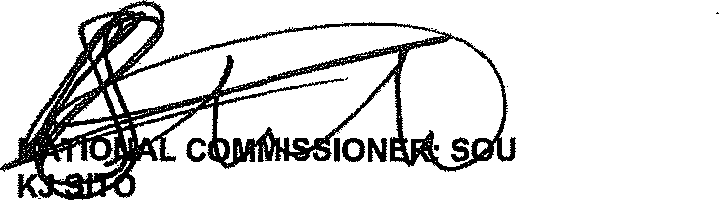 LE (SOEG)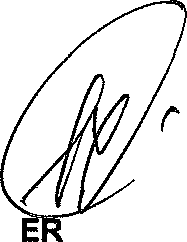 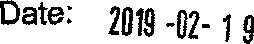 Reply to question 51 approved/MINIST	OF POLICE BH CELE, MP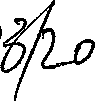 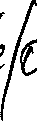 Date: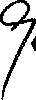 GENERAL TH AFRICAN POLICE SERVICE